CURRICULUM VITAE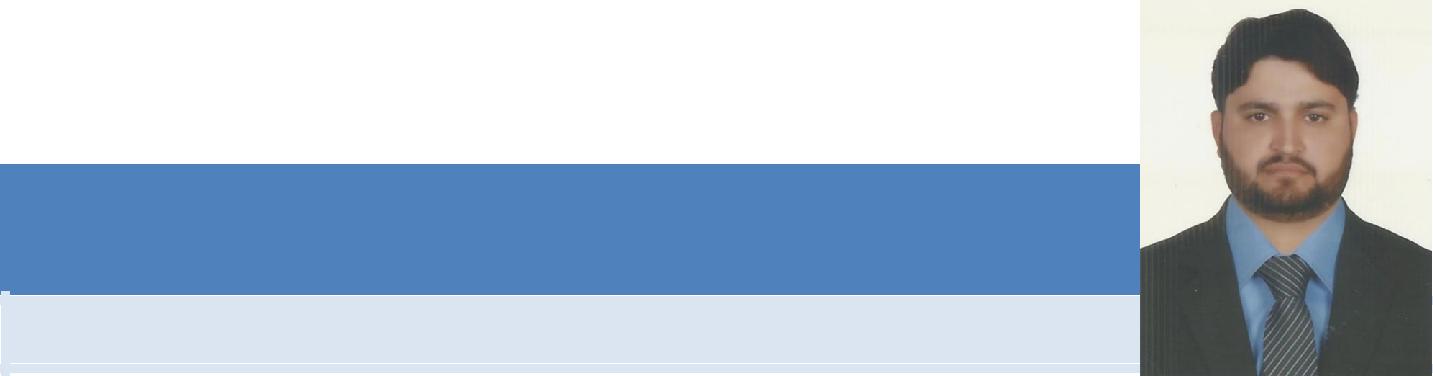 ABDUL OBJECTIVETo find a challenging position in an Establishment or Organization where I can utilize my knowledge & skills, to bring about a positive difference and contribute to the growth of the organization as far as possible.PERSONALS DATAEDUCATIONElectrical Certificate  Board of Technical Education Peshawar.F.A	Board of Intermediate & Secondary Education Mardan.S.S.C	Board of Intermediate & Secondary Education Peshawar.EXPERIENCECurrently working as electrical & Fire alarm Forman in Pluto Electro Mech Cont Co Dubai UAE from last 9 years. CURRICULUM VITAEPERSONAL SKILLSMotivation / Mobilization / Leadership. Fluency in English, Urdu, Pashto, Arabic. Team Work, Independent Work. Tolerance, Patience, Good Manners & Forward-look nature. STRENGTHSI know all electrical work like SMBD, DB, dressing and wiring, LV Pannel Dressing, cable termination and Glanding, all piping and knows all FIRE ALARM working. So I hope to you will utilize my capabilities for your esteemed company.Date of Birth:20th April, 1984Marital Status:MarriedNationality:PakistaniN.I.C. No.:161012-555676-1Religion:IslamDomicile:Mardan, Khyber Pakhtunkhwa.E-mail:Abdul.375091@2freemail.com Projects:Dubai Investment Park G+2 in DubaiCompany Name:Pluto Electro-Mech-Cont Co. Dubai UAESession2006 to 2007Projects:International City G+3 in DubaiCompany Name:Pluto Electro-Mech-Cont Co. Dubai UAESession2008 to 2009Projects:Al Majaz Tower Buhira Cornis 40+G+M+40+H Floors inSharjahCompany Name:Pluto Electro-Mech-Cont Co. Dubai UAESession2010 to 2011Projects:Ajman Academy in AjmanCompany Name:Pluto Electro-Mech-Cont Co. Dubai UAESession2011 to 2012Projects:Imperial Tower Jumaira VillageCompany Name:Pluto Electro-Mech-Cont Co. Dubai UAESession2012 to 2014Projects:Govt: Contracting Work in Pakistan.Company Name:Akhter Ali Govt: Contracting Co. Pakistan.Session2002 to 2005